Приложение 6.Наши социальные сети.Группа ДОО «Радужный город»Группа РВС «Мы»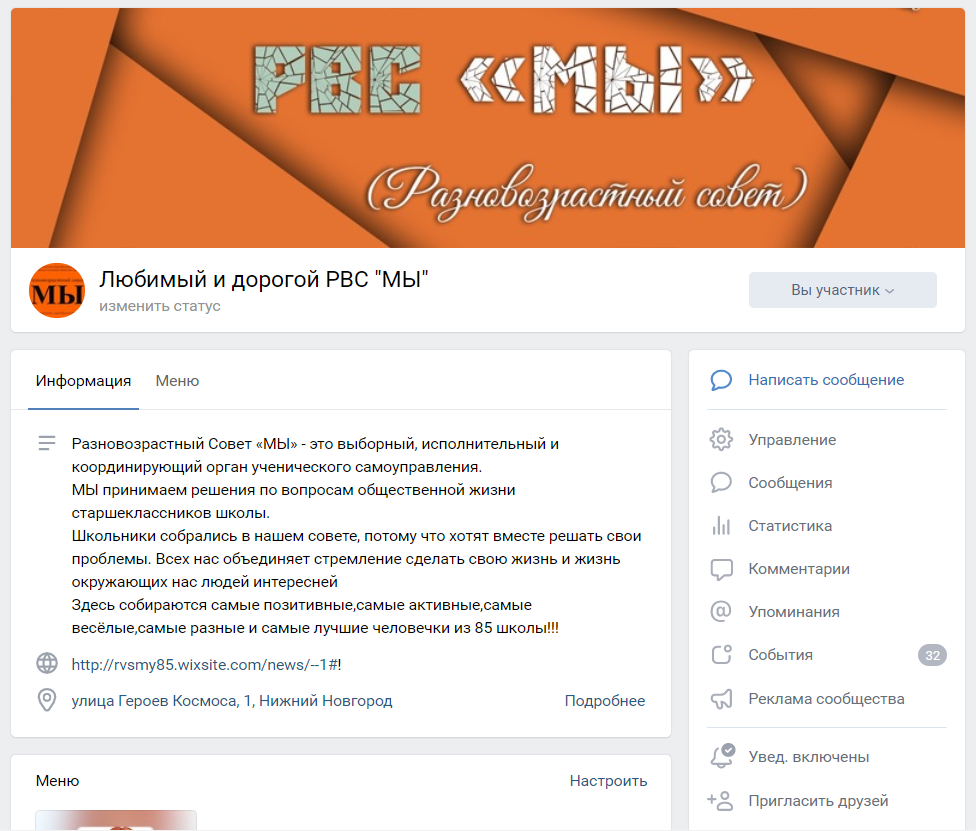 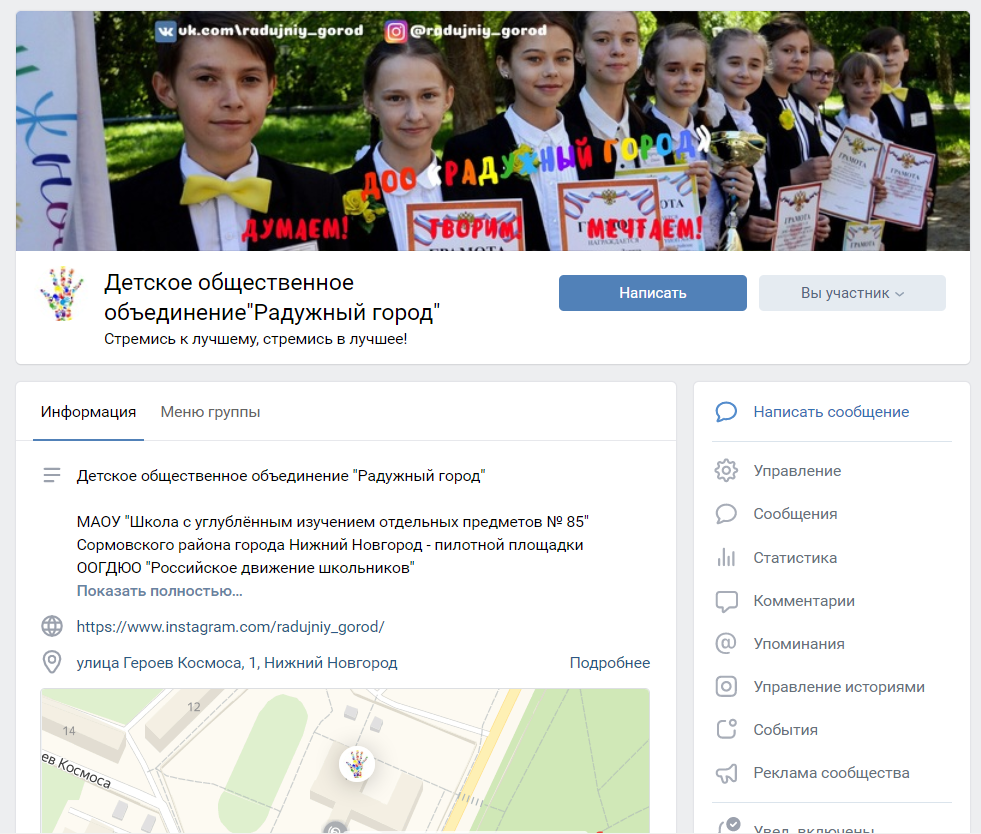 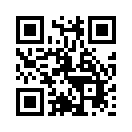 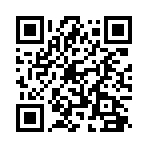 Группа лагеря актива «Детский Остров»Паблик школы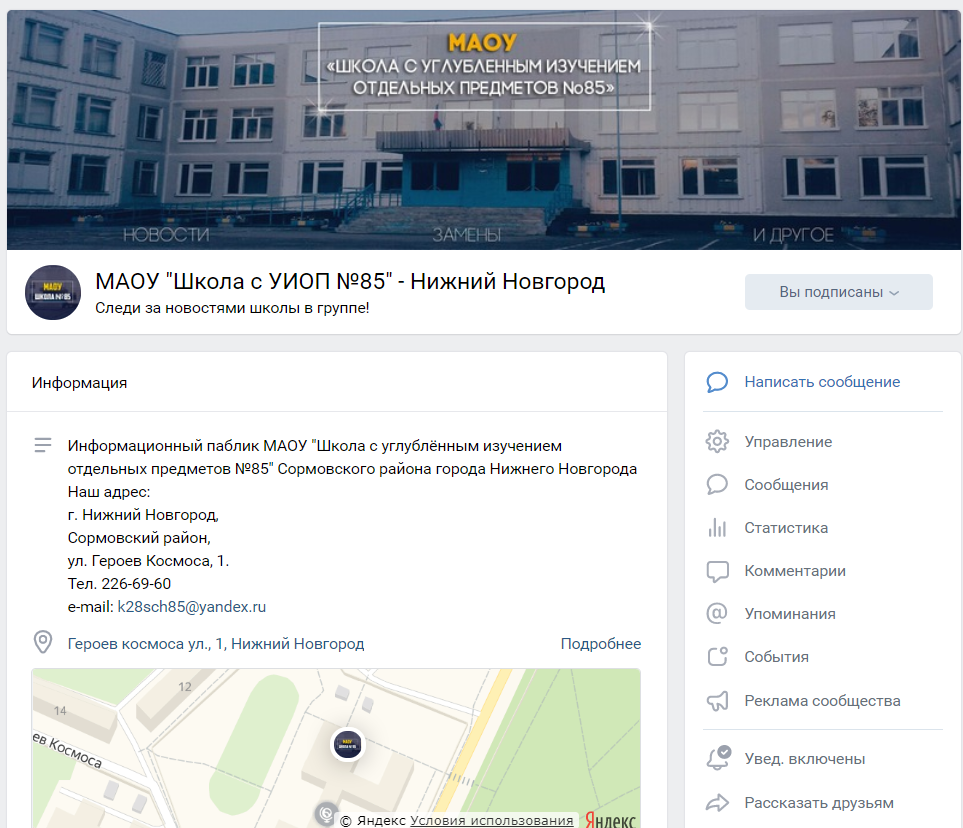 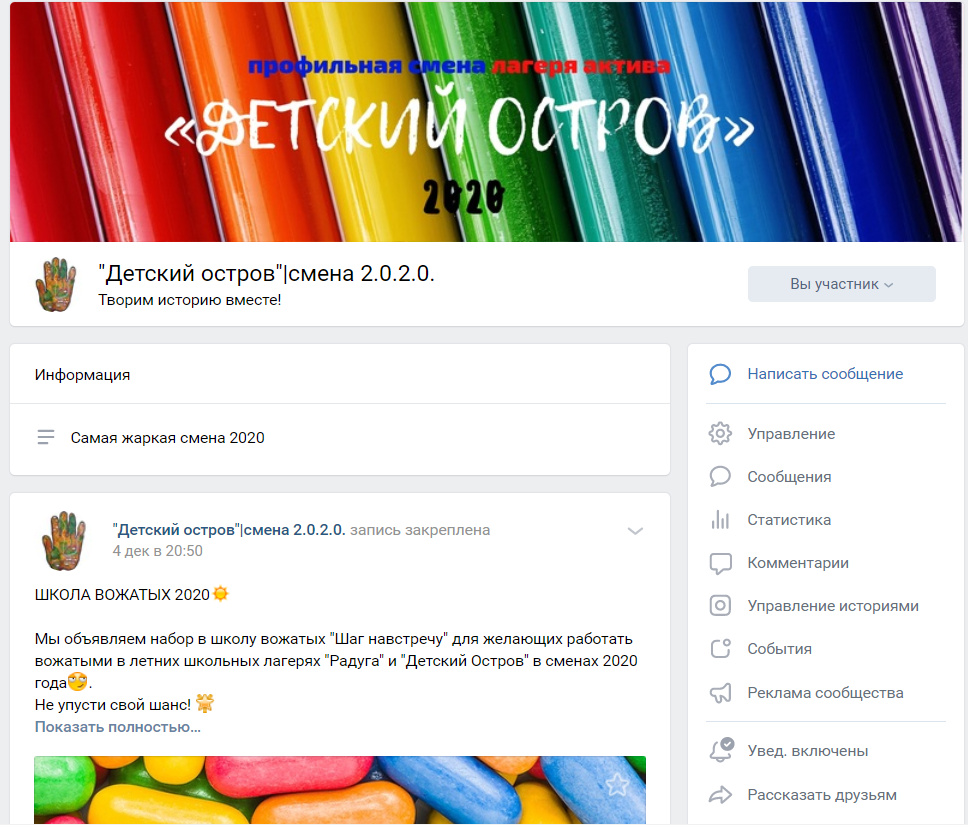 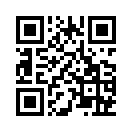 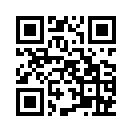 Аккаунт в Инстаграм 
ДОО «Радужный город» 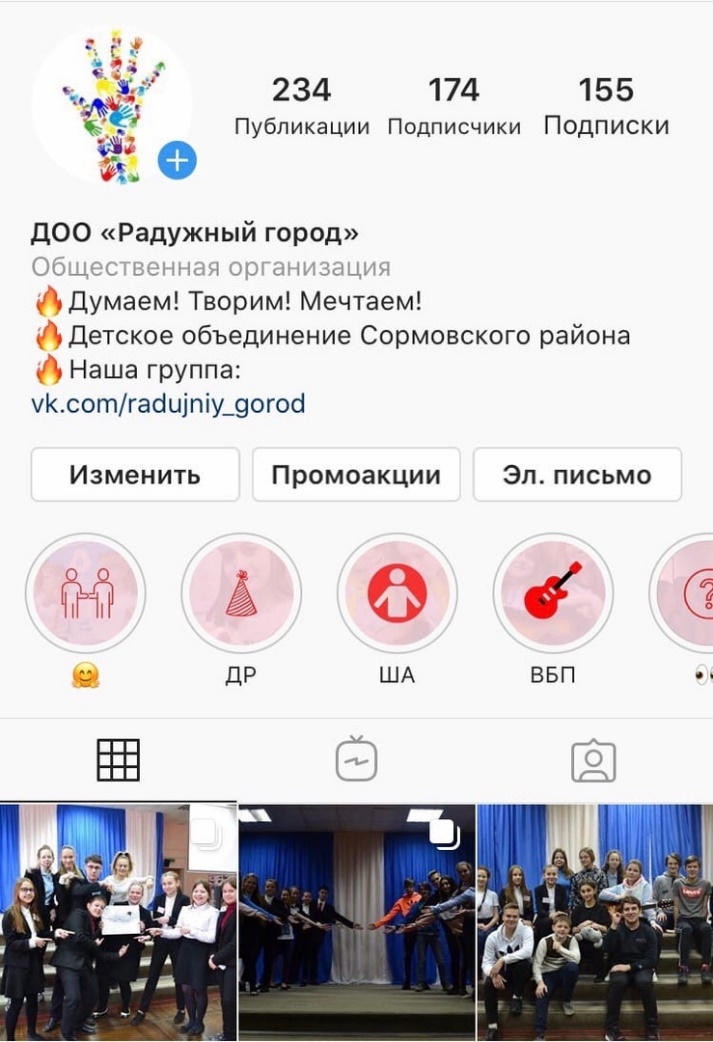 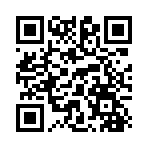 Аккаунт в Инстаграм 
РВС «Мы»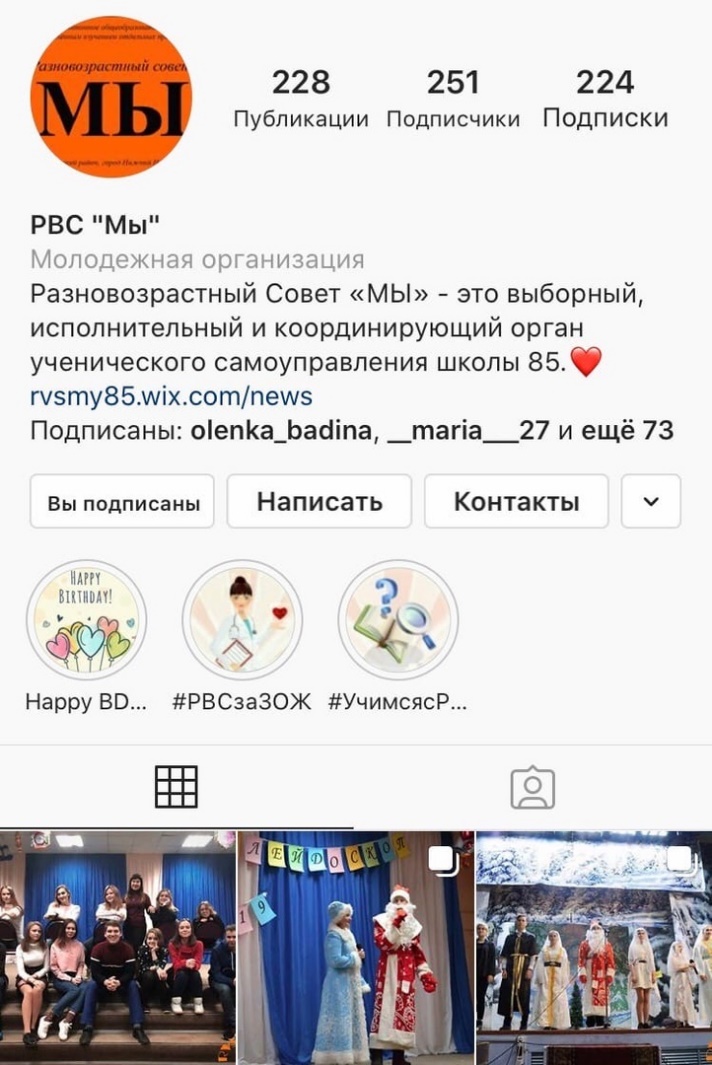 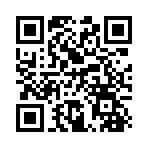 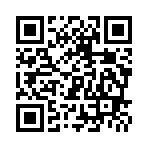 Аккаунт в Инстаграм 
лагеря «Детский Остров»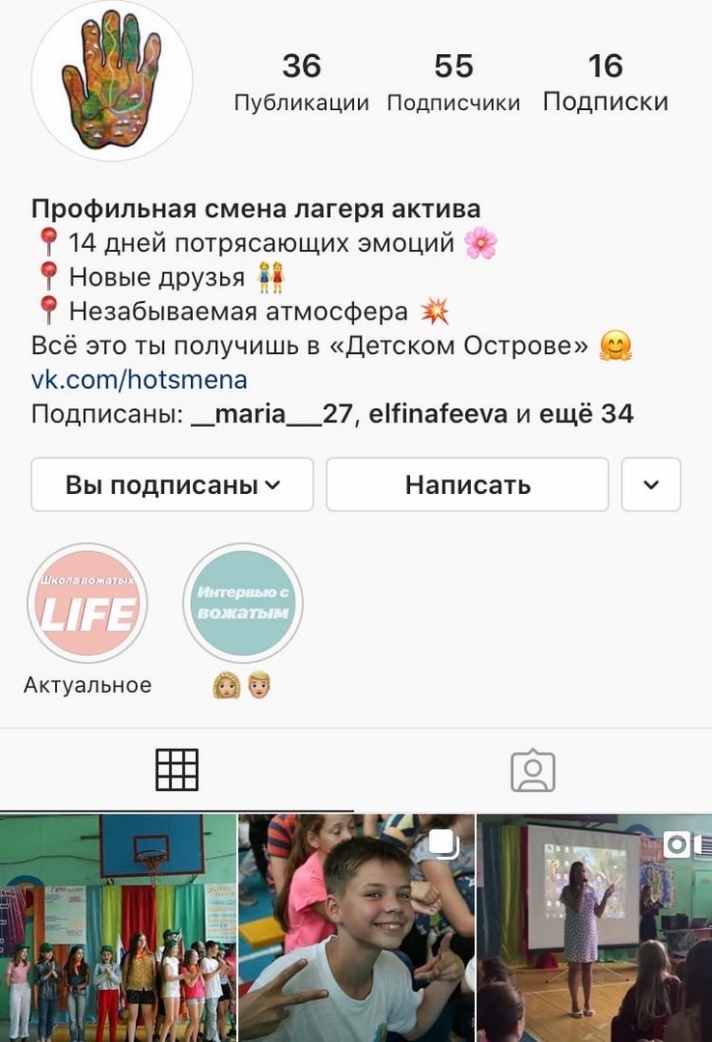 